e – lekcje   klasa III aponiedziałek  4 V  2020 r.Witam w maju. Znów przed nami cały tydzień, ale do wakacji coraz bliżej!MAGIA TEATRU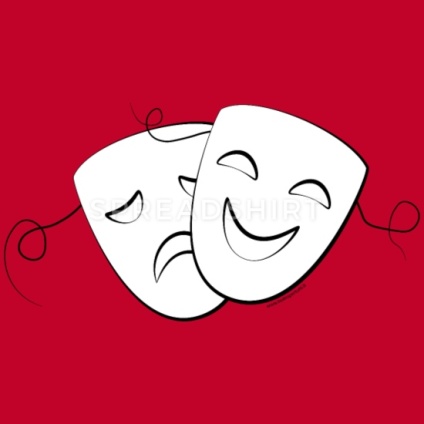 Edukacja polonistycznaDziś kończymy „Ćwiczenia z papugą” cz. 3, a więc czas na małą powtórkę. W ćwiczeniach str. 88, 89 wykonaj zadania 1, 2, 3, 4. Potraktuj je jak sprawdzian. Pracuj samodzielnie. Możesz tylko zapytać rodziców, czy dobrze zrozumiałeś polecenie. Odpowiadaj na pytania pełnymi zdaniami. Zastanów się nad pisownią (czasami w tekście, poleceniach lub pytaniach są wyrazy, które Ci są potrzebne i możesz sprawdzić ich pisownię).Teraz kolej na mnie. Chętnie sprawdzę jak radziliście sobie z zadaniami w III części ćwiczeń.W „Potyczkach ortograficznych” wykonaj ćwiczenia ze str. 32 (1, 2, 3) – ortografię możesz zrobić na końcu zajęć. Wtedy, gdy uporasz się już z matematyką. Ale zależy to od Ciebie.Edukacja matematycznaW matematyce dalej liczymy do 1000. Dziś trochę inaczej – to nie znaczy, że nie znacie tych sposobów.No to rozgrzewka w zeszycie.Przykład:123 + 155 = Można obliczyć tak:123 + 155 = 100 + 100 +20 + 50 + 3 + 5= 278 (czyli liczymy najpierw setki, później dziesiątki, a na końcu jedności).Oblicz w ten sposób w zeszycie:324 + 253 =          416 + 452 =      274 + 525 =A można liczyć tak:   Pamiętasz dodawanie pisemne? Pamiętaj w działaniach pisemnych zaczynamy liczyć od jedności, czyli „od tyłu – z góry na dół”.Oblicz w ten sposób w zeszycie:381 + 617 =       725 + 152 =        414 + 273 =A jak odejmujemy?I sposób:984 – 732 = 984 – 700 – 30 – 2 =        (czyli rozpisujemy odjemnik)II sposób:984 – 732 = 900 – 700 + 80 – 30 + 4 - 2 =      (w tym sposobie zwróć uwagę na to, że pojawiły się znaki „+”)III sposóbPamiętasz odejmowanie pisemne? Pamiętaj w działaniach pisemnych zaczynamy liczyć od jedności, czyli „od tyłu – z góry na dół”.Oblicz w zeszycie każdym z tych trzech sposobów po dwa działania z ćwiczeń str. 47 ćw. 3Wykonaj pozostałe ćwiczenia ze str. 47, 48  czyli ćw. 1, 2, 4, 5, 6 – (ćw. 1 licz dowolnym sposobem)Ćw. 7 dla chętnych.Napracowaliście się sporo. No to czas na odpoczynek na powietrzu.PozdrawiamCelina Mroziksdj1+12535278sdj9-78342252